§1252.  OathsWhen the grand jury is to be impaneled, the clerk shall call the first 2 persons named on the list and administer the following oath to them: "You, as grand jurors of this County of .........., solemnly swear that you will diligently inquire and true presentment make of all matters and things given you in charge. The state's counsel, your fellows' and your own, you shall keep secret. You shall present no man for envy, hatred or malice; nor leave any man unpresented for love, fear, favor, affection or hope of reward; but you shall present things truly as they come to your knowledge, according to the best of your understanding. So help you God." The other jurors shall then be called, in such divisions as the court orders and the following oath shall be administered to them: "The same oath which your fellows have taken on their part, you and each of you on your part shall well and truly observe and keep. So help you God."The State of Maine claims a copyright in its codified statutes. If you intend to republish this material, we require that you include the following disclaimer in your publication:All copyrights and other rights to statutory text are reserved by the State of Maine. The text included in this publication reflects changes made through the First Regular and First Special Session of the 131st Maine Legislature and is current through November 1. 2023
                    . The text is subject to change without notice. It is a version that has not been officially certified by the Secretary of State. Refer to the Maine Revised Statutes Annotated and supplements for certified text.
                The Office of the Revisor of Statutes also requests that you send us one copy of any statutory publication you may produce. Our goal is not to restrict publishing activity, but to keep track of who is publishing what, to identify any needless duplication and to preserve the State's copyright rights.PLEASE NOTE: The Revisor's Office cannot perform research for or provide legal advice or interpretation of Maine law to the public. If you need legal assistance, please contact a qualified attorney.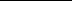 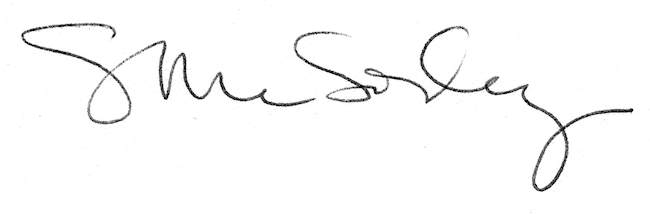 